Activities Extra   February 2021 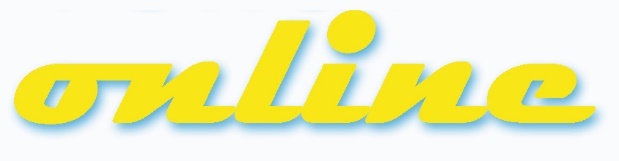 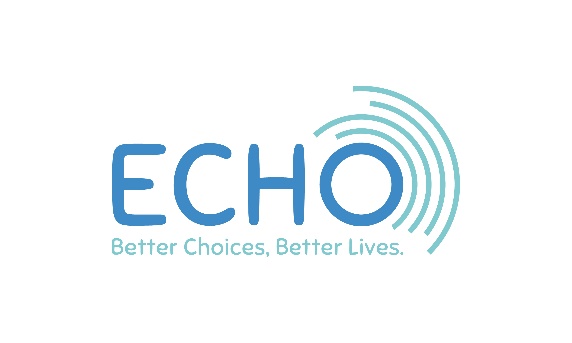 Name ……………………………………..…	    Email Address ………….………………………………………………..………….        Tel No ………………………… Our online Social and Leisure activities are back for the New Year. You need to have access to the internet and an email address, and have Zoom downloaded to your computer, tablet or whatever device you use. Choose the activities you would like to do and tick the ‘Yes Please!’ boxes and get the form back to the ECHO office – you can email it if you like to echo.info@echoherefordshire.co.uk. We will send you the Zoom link to the activity shortly before it starts.If you are new to Zoom, we can help you through the set up process, just let us know. Most activities have a small charge to cover our costs but some are free as they have separate funding. We will keep a list of who joined which activity and we will send you an invoice at the end of this programme of events. Some activities have limited numbers, so make sure you get back to us as soon as possible! Please note: we are planning new activities to add to our programme, do let us know if there are things you would like to try. Also, there is the possibility of having another Rough Mix/Yam Jams Online session on a different day of the week. If Friday is difficult for you but you would like to try this session, get in touch and let us know which day would suit you. If we think we have enough to make a new group, we’ll let you know.Details, ECHO Office, 01568 620307, email echo.info@echoherefordshire.co.uk.WhenActivityTimeHow Much?Yes Please! ()Monday 1FebruaryCatch Up Coffee Morning…Grab yourself a cuppa and come and join some friends to catch up, have a chat and start the ECHO week with a relaxed social get-together11am - midday£3.00Tuesday 2FebruaryECHO does Millionaire Fancy meeting up with your friends, joining a team and having a fun time? Then ECHO does Millionaire is for you. There will be questions anyone can answer or guess at and ones that no one can know the answer to except you!2.00 – 3.00pm£3.00Thursday 4FebruaryHouse Party!  Club night out in your living room…Clear a dance space, make a bar, dress to impress and get ready to dance the night away. DJ Mouse Trap brings you your favourite dance tunes so you can have fun, fun, fun!7.30 – 9.00pm£3.00WhenActivityTimeHow Much?Yes Please! ()Friday 5FebruaryThe Rough Mix  A fun music and percussion workshop…Aidan is back to lead your song writing and percussion session. Find something from a kitchen that can be hit, scraped, pinged, or otherwise make a reasonable noise with, and it has to be some item that you feel comfortable with, and are safe and comfortable handling. Aidan will then help the group play their ‘instruments’ together.10am – 11amFree! Friday 5FebruaryThank Friday It’s ECHO! (formerly Friday Club Online)Join us at TFI ECHO for chat, music, quizzes, a look back at the week and some general silliness. You’ll have to provide your own tea and biscuits but we’ll do the rest. Wind down the week with a laugh!1.30 – 3.00pm£3.00Monday 8FebruaryCatch Up Coffee Morning…So, how was your weekend? What’s happening this week? And how are you? Grab yourself a cuppa and come and join some friends to catch up, have a chat and start the week with a relaxed social get-together11am - midday£3.00Monday 8FebruaryThe Rendezvous Online Young Person’s Get Together..The Rendezvous is a night out on the town without leaving your own house. Join Nick and Letty for fun, music, quizzes and challenges. We even have our own theme tune! If you want a cool and enjoyable evening, The Rendezvous is for you.7.00 – 9.00pm£3.00Tuesday 9FebruaryECHO does Millionaire Fancy meeting up with your friends, joining a team and having a fun time? Then ECHO does Millionaire is for you. There will be questions anyone can answer or guess at and ones that no one can know the answer to except you!2.00 – 3.00pm£3.00WhenActivityTimeHow Much?Yes Please! ()Tuesday 9FebruaryWomen’s Social EveningJoin Letty for a girl’s night in, where we can catch up and share our hobbies and passions. From crafts to knitting or even creative writing, if you love doing something and want to share your skills this is the perfect place for you!6:00-7:30pm£3.00Friday 12 FebruaryThe Rough Mix A fun music and percussion workshop…Aidan is back to lead your song writing and percussion session. Find something from a kitchen that can be hit, scraped, pinged, or otherwise make a reasonable noise with, and it has to be some item that you feel comfortable with, and are safe and comfortable handling. Aidan will then help the group play their ‘instruments’ together.10am – 11amFree! Friday 12 FebruaryThank Friday It’s ECHO! (formerly Friday Club Online)Games, music, quizzes, chat and general silliness. Get yourself a tea and some biscuits and wind down the week at TFI ECHO with a laugh!1.30 – 3.00pm£3.00Monday 15FebruaryCatch Up Coffee Morning…So, how was your weekend? What’s happening this week? And how are you? Grab yourself a cuppa and come and join some friends to catch up, have a chat and start the week with a relaxed social get-together11:00am-midday£3.00Tuesday 16 FebruaryECHO does Millionaire Fancy meeting up with your friends, joining a team and having a fun time? Then ECHO does Millionaire is for you. There will be questions anyone can answer or guess at and ones that no one can know the answer to except you!2.00 – 3.00pm£3.00WhenActivityTimeHow Much?Yes Please! ()Thursday 18 FebruaryHouse Party! A club night in your living room…Push back the furniture, turn down the lights, dress to impress and get ready for a big night out. Nick will DJ live and Letty will be there to get you up and moving. You can even send in requests! The best night out by staying in!7.30 – 9.00pm£3.00Friday 19 FebruaryThe Rough Mix  A fun music and percussion workshop…Aidan is back to lead your song writing and percussion session. Find something from a kitchen that can be hit, scraped, pinged, or otherwise make a reasonable noise with, and it has to be some item that you feel comfortable with, and are safe and comfortable handling. Aidan will then help the group play their ‘instruments’ together.10am – 11amFree! Friday 19FebruaryThank Friday It’s ECHO! (formerly Friday Club Online)Games, music, quizzes, chat and general silliness. Get yourself a tea and some biscuits and wind down the week at TFI ECHO with a laugh!1.30pm-3.00pm£3.00Monday 22FebruaryCatch Up Coffee Morning…So, how was your weekend? What’s happening this week? And how are you? Grab yourself a cuppa and come and join some friends to catch up, have a chat and start the week with a relaxed social get-together11am - midday£3.00Monday 22FebruaryThe Rendezvous Online Young Person’s Get Together..The Rendezvous is a night out in a bar in your own house. Join Nick and Letty for fun, music, quizzes and challenges. We even have our own theme tune! If you want a cool and enjoyable evening, The Rendezvous is for you.7.00 – 9.00pm£3.00WhenActivityTimeHow Much?Yes Please! ()Tuesday 23FebruaryECHO does Millionaire Fancy meeting up with your friends, joining a team and having a fun time? Then ECHO does Millionaire is for you. There will be questions anyone can answer or guess at and ones that no one can know the answer to except you!2.00 – 3.00pm£3.00Tuesday 23FebruaryWomen’s Social EveningJoin Letty for a girl’s night in, where we can catch up and share our hobbies and passions. From crafts to knitting or even creative writing, if you love doing something and want to share your skills this is the perfect place for you!6.00pm-7.30pm£3.00Friday 26 FebruaryThe Rough Mix A fun music and percussion workshop…Join Aidan to shake, rattle and roll! Be ready with something from a kitchen that can be hit, scraped, pinged, or otherwise make a reasonable noise with. Aidan will then help the group play their ‘instruments’ together.10am – 11amFree! Friday 26 FebruaryThank Friday It’s ECHO! (formerly Friday Club Online)Games, music, quizzes, chat and general silliness. Get yourself a tea and some biscuits and wind down the week at TFI ECHO with a laugh!1.30 – 3.00pm£3.00